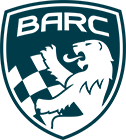 British Automobile Racing ClubGeneral Membership Meeting Minutes -July 2 , 2019Venue - Lone Star, OntarioWELCOME - 20:03							Bryan Rashleigh, PresidentCORRESPONDENCEBryan read the minutes, David King made a motion to accept the minutes, which was seconded by Phil Bigioni and carried.DEPARTMENTSTREASURY									Paul Clarke, TreasurerPaul has written all the the cheques for the BARC TT.MEMBERSHIP							Andrea Pegg, Membership SecretaryAndrea reported there are 185 members with 23 being new.WRRC/SOCIAL									Howard CohenThere has been no recent WRRC meeting. The British Car Council put the BARC TT in their newsletter.  Many of their members requested tickets for the event.ICE RACING							Wayne Wanamaker, Ice Race DirectorWayne was not present.  ORO/RACE COMMITTEEDavid King said there was nothing to report.REGION RACING							Scott Ellsworth, Race DirectorAll contracts for the weekend are in place.Based on the lack of interest in running an endurance race we will not have one.The F1200 and American V8 series will be running.HONDA INDY										Scott EllsworthDavid Bayley will post the times for Registration.  If anyone needs to register on Saturday, they will have to contact David directly.BARC will provide dinner as usual on Saturday night.TRS											Tom CressmanTom reported TRS is getting ready for the Honda Indy.NEWSLETTERAmy Harrison thanked Howard Cohen for providing her with photographs for the BARC Magazine.OLD BUSINESSNo old business.NEW BUSINESSAmy reminded everyone the British Car Show in Oakville is on Septemebr 15th.  The VARAC/BARC 40th anniversity race day is August 17th.The Brits By The Lake Car Show in Port Perry will be on August 18th.Keith Whorley and Paul Einarson took their grandchildren to Watkins Glen for the IMSA race.  They gave a report on the great weekend with great weather.  They met BARC member Phil Delahaye who rode down on his motorcycle and camped.Mazda had their first IMSA victory with their cars coming in  first and second overall.  Many Canadians were in the various  fields that weekend.Kyle Marcelli has new sponsorship.Bryan Rashleigh reported on the CCTC at Shannonville on the June 29th weekend.  It was a great weekend but there were only three cars in the endurance race. Clive Rayman reported that Ron and Linda Fellows set up an authograph session with Clive and other ex-racers at the VARAC Vintage Grand Prix on the June 13-19 weekend.  The F1600 series was also celebrated at the event as they celebrate the 50th anniversary of the series.BUY/SELLBryan still has his 800watt Powerfist generator.  He also has a Subaru Forrester engine and manual transmission for sale, $150 together or $100 each.Howard Cohen has a universal WeatherTech trunk mat for $50.Paul Einarson has a generator for sale $400.John Jensen has various Audi parts for sale.ADJOURNMENTDespite Wayne Wanamaker texting in a motion to adjourn at 20:45, the official record will show Keith Whorley made the motion which was seconded by Tom Hyland.NEXT MONTH’S MEETING - will be held at The Lone Star Texas Grill located at 930 Dixon Road, Etobicoke, Ontario at 20:00 hrs. on August 6th.